Ландшафтный дизайнГородняя, Е. В. Итоги комплексной сортооценки садовых роз в условиях предгорной зоны Крыма / Е. В. Городняя // Вестн. Красноярского гос. аграр. ун-та. – 2017. – № 3. – С. 16-21.В статье представлены результаты проведенной комплексной сортооценки 135 сортов садовых роз коллекции Ботанического сада им. Н.В. Багрова Таврической академии Крымского федерального университета им. В.И. Вернадского (г. Симферополь, Республика Крым). Целью работы было создание высокоперспективного сортимента роз для почвенно-климатических условий Предгорного Крыма. Для наиболее полного изучения применялся метод комплексной сортооценки, который включал такие показатели, как зимостойкость, относительная поражаемость растений основными грибными заболеваниями, а также декоративность сорта, которую оценивали по 100-балльной общепринятой методике. Суммарные показатели характеристик по этим признакам использовали для определения группы перспективности. Высокая зимостойкость (при использовании легкого окучивания в зимний период) была отмечена у 46 сортов из 8 садовых групп. 25 сортов не поражались грибными заболеваниями. При оценке декоративности наивысшие баллы получили сорта с яркой и оригинальной окраской цветка, большими соцветиями, обильным и длительным цветением, сильным и приятным ароматом, красивой формой куста. В результате были выделены 45 высокоперспективных сортов роз из 9 садовых групп (чайно-гибридной, флорибунда, грандифлора, полиантовой, миниатюрной, плетистой, полуплетистой, почвопокровной и Роз Кордеса), обладающих высокой зимостойкостью, относительно не поражающихся основными грибными заболеваниями, различающихся не только по окраске, но и по форме, размеру цветков и соцветий, имеющих различную архитектонику куста. Основную часть выделенного сортимента составили сорта из садовых групп чайно-гибридной (12 сортов), флорибунда (6 сортов), плетистой (7 сорт), полуплетистой (5 сортов), миниатюрной (8 сортов). Этот сортимент позволит создавать различные декоративные композиции и максимально продлить цветение данной культуры в условиях Предгорной зоны Крыма. Карбасникова, Е. Б. Репродуктивная способность деревьев в антропогенной среде на Европейском севере / Е. Б. Карбасникова, Д. М. Корякина // Молочнохозяйственный вестник. – 2017. – № 1 (25). – С. 30-41.Проведена инвентаризация зеленых насаждений центральной части города Вологды. Выполнены фенологические наблюдения за фазами цветения и созревания семян. Изучена репродуктивная способность наиболее часто встречающихся видов. Выделены деревья, которые могут быть использованы как маточники семенного сырья. Подготовлены рекомендации по размножению изученных видов. Сродных, Т. Б. Сезонное изменение эстетической оценки насаждений в парке и лесопарке на площадях с разной интенсивностью посещения / Т. Б. Сродных, И. Д. Мизгирева // Вестн. Башкирского гос. аграр. ун-та. – 2017. – № 1. – С. 112-114.Определение эстетической оценки насаждений в местах отдыха горожан является одним из ключевых моментов для дальнейшего благоустройства парка или лесопарка. Объективность эстетической оценки получается на основании субъективного зрительного впечатления (зависит от времени года, погодных условий, степени освещенности, настроения). В данной статье установлены особенности эстетической привлекательности ландшафтов лесопаркового массива (благоустроенного парка и менее благоустроенного лесопарка) таежной зоны Урала. Выявлены некоторые тенденции изменения эстетической привлекательности ландшафтов в зависимости от сезона года и интенсивности посещения. Тухватуллина, Л. А. Редкие ресурсные дикорастущие луки флоры Башкортостана в условиях интродукции / Л. А. Тухватуллина, Л. М. Абрамова // Известия Оренбургского гос. аграр. ун-та. 2017. – № 1. – С. 33-35.Хлевный, Д. Е. Взаимосвязь корне- и побегообразовательной способности черенков лианы рода Ampelopsis в водной среде / Д. Е. Хлевный // Аграр. вестн. Верхневолжья. – 2017. – № 1. – С. 64-69.Для расширения сортимента лиан, используемых в озеленении, требуется детально изучить регенерационные способности их черенков. Нами были выбраны лианы A. acontifolia, обладающие несомненными декоративными достоинствами. Целью нашего исследования было изучить их регенерационную способность в динамике при укоренении в водной среде, а также установить корреляционные связи между показателями побего- и корнеобразовательной активности. В результате исследований установлено, что степень распускания глазков лианы не оказывает достоверного влияния на такие показатели, как количество корней на 1 черенок и количество черенков с 3 корнями и более, лишь в отдельных случаях в слабой степени влияет на укореняемость черенков. Количество побегов на 1 черенок с 19 дня и далее в основном в средней, но иногда и в слабой степени положительно влияет на процессы корнеобразования, начиная, с 22 дня и далее; не выявлено достоверных корреляций между длиной первого побега и процессами корнеобразования, длина второго побега, начиная с 19 дня и далее, оказывает достоверное положительное влияние на процессы корнеобразования, начинающиеся с 22 дня и далее. Прирост черенка лианы рода A.acontifolia с 19 дня и далее в основном в средней, но иногда и в слабой степени положительно влияет на укореняемость черенков и количество корней на 1 черенок с 22 дня и далее. Прирост черенка на 26 день оказывает достоверное положительное среднее влияние на количество черенков с 3 корнями и более с 26 дня и далее. Установлено, что на 19 день наблюдается отрицательная корреляция между степенью распускания глазков, количества побегов на 1 черенок, длиной 1 -го побега и процессами корнеобразования. Составитель: Л. М. Бабанина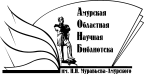 Государственное бюджетное учреждение культуры«Амурская областная научная библиотека имени Н.Н. Муравьева-Амурского